Análise das propostas orçamentárias, para fins de consolidação do Projeto de Lei Orçamentária.Secretarias de Estado da Fazenda – SEFAZ.Lei Complementar nº 225, de 08/01/2002.Decreto nº 4118-R, de 21/06/2017.Decreto nº 3440-R, de 21/11/2013.PIB - Produto Interno Bruto. PLOA - Projeto Lei orçamentária anual.Subgerência de Movimentação Financeira – SUMOF.Gerência Geral de Finanças do Estado – GEFIN.Fluxos de Procedimentos.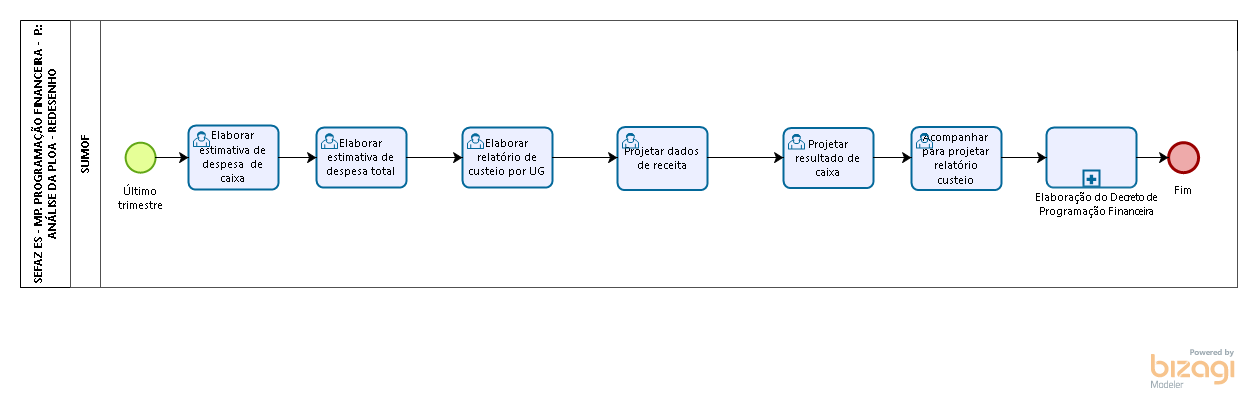 Diretrizes Gerais Elaborar estimativa de despesa total e de caixa por grupo.Elaborar relatório de custeio por UG para subsidiar a elaboração da programação financeira. Projetar dados de receita com base em relatórios de dados históricos, nos modelos econométricos e análise de variáveis macroeconômicas.Projetar resultado de Caixa (Gerencial, resultado caixa projetado, receitas, despesas distribuídas).Elaboração do Decreto de Programação Financeira.Tema:Programação Financeira - Análise da PLOAProgramação Financeira - Análise da PLOAProgramação Financeira - Análise da PLOAEmitente:Secretaria de Estado da Fazenda – SEFAZSecretaria de Estado da Fazenda – SEFAZSecretaria de Estado da Fazenda – SEFAZSistemaSistema FinanceiroSistema FinanceiroCódigo: SFIVersão:1Aprovação: Portaria nº 41-S/2018	Vigência: 31/05/2018OBJETIVOABRANGÊNCIAFUNDAMENTAÇÃO LEGALSIGLASUNIDADES FUNCIONAIS ENVOLVIDASPROCEDIMENTOSASSINATURASEQUIPE DE ELABORAÇÃOEQUIPE DE ELABORAÇÃOMaria Elizabeth Pitanga Costa SeccadioSubgerente da SUDOR Marta Gonçalves AchiaméSupervisor de Área FazendáriaEduardo Pereira de Carvalho Supervisor de Área FazendáriaEliane Canal Leite da SilvaCoordenadora de ProjetosAPROVAÇÃO: APROVAÇÃO: Bruno FunchalSecretário de Estado da FazendaAprovado em 30/05/2018